О переносе выходного дняВо исполнение распоряжения Губернатора Забайкальского края 
от 15 декабря 2020 года № 581-р администрация муниципального района «Улётовский район» п о с т а н о в л я е т:          1. Перенести выходной день с субботы 26 декабря 2020 года на четверг
31 декабря 2020 года для муниципальных служащих, работников, муниципальных учреждений, находящихся в ведении муниципального района «Улётовский район» Забайкальского края.2. Настоящее постановление вступает в силу после дня официального опубликования.         3. Настоящее постановление официально опубликовать путем размещения (обнародования) на официальном сайте муниципального района «Улётовский район» в информационно-телекоммуникационной сети «Интернет» в разделе «Документы»- «Прочее»  -  https://uletov.75.ru/.Глава муниципального района «Улётовский район»                                                                         А.И.Синкевич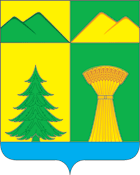 АДМИНИСТРАЦИЯ МУНИЦИПАЛЬНОГО РАЙОНА«УЛЁТОВСКИЙ РАЙОН»ЗАБАЙКАЛЬСКОГО КРАЯПОСТАНОВЛЕНИЕАДМИНИСТРАЦИЯ МУНИЦИПАЛЬНОГО РАЙОНА«УЛЁТОВСКИЙ РАЙОН»ЗАБАЙКАЛЬСКОГО КРАЯПОСТАНОВЛЕНИЕАДМИНИСТРАЦИЯ МУНИЦИПАЛЬНОГО РАЙОНА«УЛЁТОВСКИЙ РАЙОН»ЗАБАЙКАЛЬСКОГО КРАЯПОСТАНОВЛЕНИЕАДМИНИСТРАЦИЯ МУНИЦИПАЛЬНОГО РАЙОНА«УЛЁТОВСКИЙ РАЙОН»ЗАБАЙКАЛЬСКОГО КРАЯПОСТАНОВЛЕНИЕс.Улёты